На площадке №3 проходят соревнования по компетенции «Веб-технологии»

В чемпионате участвуют 10 конкурсантов: четыре участника из ГБПОУ ЛО «Волховский многопрофильный техникум» (один вне конкурса), по три участника из ГБПОУ ЛО «Подпорожский политехнический техникум» и ГАОУ ЛО ВО «Ленинградский государственный университет им. А.С. Пушкина».

Состав команды нашего техникума:
-конкурсанты: Гилемханова Наталья, Феоктистова Светлана, Барская Елена, Скрябина Анна.

--эксперты: Пахомова О.Ю. (главный эксперт), Крутиков А.С. (зам.главного эксперта), Хлынцева Н.А. (эксперт-компатриот), Смирнов И.О. (технический эксперт), Николаев Д.В. (эксперт- компатриот), Норов Т.А. (эксперт- компатриот), Сухова С.А. (эксперт- компатриот).

На чемпионате ребята демонстрируют свои способности в области веб-технологий, включая, веб-дизайн, верстку, программирование на стороне сервера и клиента, а также разработку сайта с использованием систем управления контентом.

Конкурс «Молодые профессионалы (WorldSkills Russia) раскрывает личностные и профессиональные качества участников: целеустремленность, собранность, профессионализм и трудоспособность.

Во время выполнения конкурсных заданий конкурсанты показывают высокий уровень подготовки, наличие логического и абстрактного, творческого и критического мышлений.

Оценка результатов проводится экспертами в соответствии со стандартами WorldSkills.

Чемпионат проходит в дружеской атмосфере, эксперты помогают конкурсантам справиться с волнением, поддерживают их.
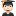 